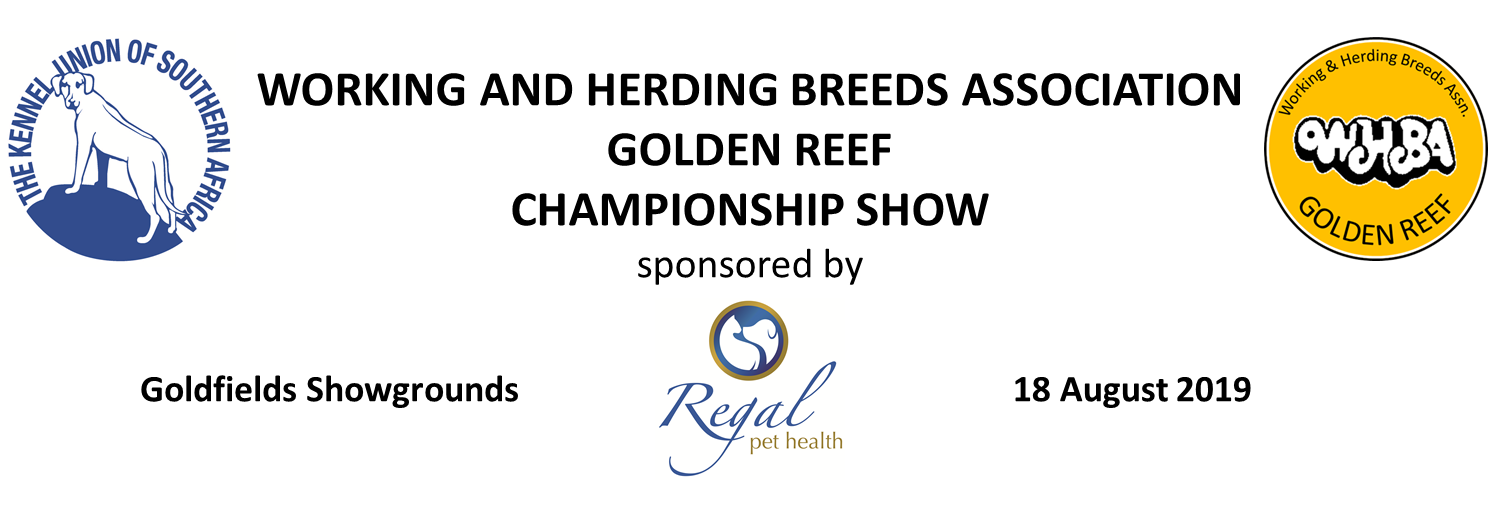 DOG and PUPPY OF THE YEAR – SEE DETAILS BELOWThis show is held under the Rules and Regulations of the Kennel Union of Southern Africa. SCH (3) REG 5.9. 
ONLY MEMBERS OF THE KENNEL UNION SHALL BE ENTITLED TO ENTERBitches in season will be allowed to compete in breed classes only. Due consideration is to be given to competitors in obedience and agility. PLEASE REMEMBER YOUR CARDS!!Owners/Handlers must ensure that their dog(s) are strictly supervised at all times. Working & Herding Breeds Association Golden Reef will not be held responsible for any claims resulting from injury or damage caused by dogs present at the Show.CLOSING DATE12 AUGUST 201912 AUGUST 2019STARTING TIMESBreed			08:00Obedience		08:00Agility Contact		08:00, followed by Non-ContactDog Jumping		08:30Breed			08:00Obedience		08:00Agility Contact		08:00, followed by Non-ContactDog Jumping		08:30ENQUIRIESCathy Young		0834687970Kevin Young		0732235113EMAILworkingandherdingbreeds@gmail.comworkingandherdingbreeds@gmail.comFAX08662699710866269971BANKING DETAILSFIRST NATIONAL BANK
BRANCH		CARLSWALD 250117		ACCOUNT NUMBER 	62710086647FIRST NATIONAL BANK
BRANCH		CARLSWALD 250117		ACCOUNT NUMBER 	62710086647ENTRIESBREED R120 per dog per classAGILITY AND DOG JUMPING R80 per dog per event, same dog in two events R140, same dog in three events R200OBEDIENCE AND CARTING R90Please add R30.00 to each cash deposit to cover bank charges. Please include your email address on your entry forms.BREED R120 per dog per classAGILITY AND DOG JUMPING R80 per dog per event, same dog in two events R140, same dog in three events R200OBEDIENCE AND CARTING R90Please add R30.00 to each cash deposit to cover bank charges. Please include your email address on your entry forms.CLASSESMinor Puppy, Puppy, Junior, Graduate, SA Bred, Veteran, Open, Champion, *Baby Puppy, *Neuter (*not eligible for CC or BOB)Minor Puppy, Puppy, Junior, Graduate, SA Bred, Veteran, Open, Champion, *Baby Puppy, *Neuter (*not eligible for CC or BOB)OFFICIALSChairman				Kevin YoungVice Chairman and Show Manager	Peter DinsmoreShow Secretary				Cathy YoungChairman				Kevin YoungVice Chairman and Show Manager	Peter DinsmoreShow Secretary				Cathy YoungVET ON CALLBedfordview Veterinary HospitalBedfordview Veterinary HospitalORDER OF JUDGINGGROUPS:		Group, Puppy, Junior, Veteran, Baby Puppy, NeuterFINALS:			Best in Show, Best Puppy in Show, Best Junior in Show, Best Veteran 			in Show, Best Baby Puppy in Show, Best Neuter in ShowGROUPS:		Group, Puppy, Junior, Veteran, Baby Puppy, NeuterFINALS:			Best in Show, Best Puppy in Show, Best Junior in Show, Best Veteran 			in Show, Best Baby Puppy in Show, Best Neuter in ShowBREED JUDGESBREED JUDGESDISCIPLINE JUDGESDISCIPLINE JUDGESWORKING GROUPJan van RijswijkBeginners and B ClassNancy PelserHERDING GROUPRoy ClarkNovice and A ClassMrs Leila HakulinenALL BEST IN SHOWSJan van RijswijkC ClassMr Hans JohanssonAgility ContactNoelene PretoriusAgility Non-ContactNoelene PretoriusDog JumpingSue van de PijpekampCartingMrs Yvonne Taentzer